Администрация Дзержинского района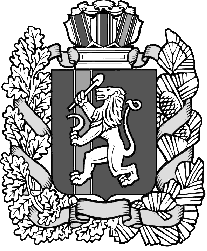 Красноярского краяПОСТАНОВЛЕНИЕс.Дзержинское24.05.2017										№ 257-пО введении режима функционирования чрезвычайной ситуацииВ соответствии с Федеральным законом от 21.12.1994 № 68-ФЗ «О защите населения и территорий от чрезвычайных ситуаций природного и техногенного характера», Постановлением Правительства Российской Федерации от 30.12.2003 № 794 «О единой государственной системе предупреждения и ликвидации чрезвычайных ситуаций», в целях ликвидации последствий чрезвычайной ситуации, а также осуществления мер по организации жизнеобеспечения пострадавшего населения, руководствуясь ст. 19 Устава района, ПОСТАНОВЛЯЮ:1. Ввести с 15:00 местного времени 24.05.2017 года на территории Дзержинского района Красноярского края режим «ЧРЕЗВЫЧАЙНОЙ СИТУАЦИИ», определить местный уровень реагирования.2. Назначить руководителем работ по ликвидации ЧС заместителя главы района по сельскому хозяйству и оперативному управлению - Сухорева С.Н.3. Назначить ответственным за организацию оповещения и информирования населения по всем имеющимся каналам, всеми имеющимися средствами связи специалиста по ГО и ЧС - Никитина С.С..4. Контроль, за выполнением постановления, оставляю за собой.5. Постановление вступает в силу со дня его подписания.Первый заместительглавы района								В.Н. Дергунов